UNDERGRADUATE MUSIC - WELCOME WEEK TIMETABLE SEPTEMBER 2023(Please note this is a live document and may be subject to change.)NB. Students should refer to the UG Music Welcome Booklet for full details of Welcome Week Events.Important Extras Logo for the School of Arts Languages and Cultures 'SALC Essentials' online course.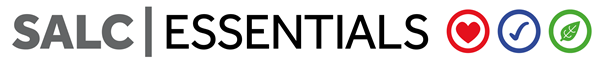 SALC Essentials is a series of online courses covering Health & Safety, Academic Malpractice Awareness and Wellbeing & DiversityThese mandatory courses form part of your induction. You need to ensure you complete these courses before Friday 27 October 2023. You can find these courses in your Blackboard homepage. Please note that you can only access these courses once you are fully registered (you can register online here).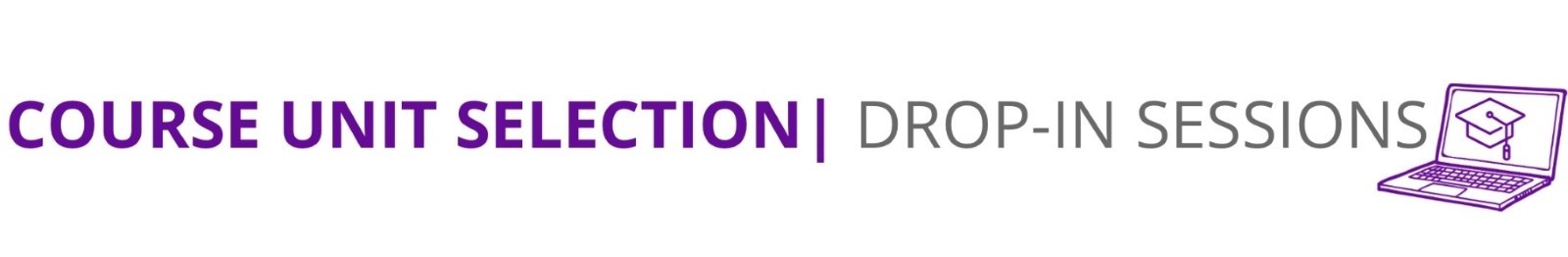 Course Unit Selection ‘Drop-ins’ will be held each day in the Student Hub (next to the Lime Café on the lower ground floor of the Samuel Alexander Building). If you have any questions about course unit selection, drop-in and talk to the team. For more information on course unit selection, please visit: https://www.studentsupport.manchester.ac.uk/study-support/course-unit-selection/ SUSTAINABILITY CHALLENGEThe Stellify Award is a prestigious extra-curricular award that you can earn throughout your time at Manchester. You’ll develop new skills, enhance your employability and make a valuable contribution to the world around you. Upon completion of the award, you will receive a certificate and your Higher Education Achievement Report (HEAR) will be updated to reflect your extra-curricular achievements.  Forming the core of the Stellify Award are the Ethical Grand Challenges. These interactive challenges allow you to explore the biggest global challenges - Sustainability (Yr 1), Social Justice (Year 2) and Workplace Ethics (Year 3+). You will be automatically enrolled in the Sustainability Challenge. Find the Sustainability Challenge in the “My Communities” section of Blackboard (if you can’t see the challenge, contact egc@manchester.ac.uk to request access). GETTING AROUND CAMPUSCampus mapInteractive campus mapDate/TimeEventVenueMonday 18 September09.30 -10:00Welcome Coffee in the Martin Harris foyerMartin Harris Centre, Foyer10:00 – 11:00Music Welcome MeetingHead of Department Professor James Garratt will welcome new students with an introductory talk in the Cosmo Rodewald Concert Hall (MHC).Martin Harris Centre, Cosmo Rodewald Concert Hall13:00 – 14:00Welcome LunchMartin Harris Centre, Room G1614:00 – 15:00Course Selection MeetingUndergraduate Programme Director Dr Richard Whalley will give a talk on course-unit selection.Martin Harris Centre, Cosmo Rodewald Concert Hall16:00 – 17:00Joint course welcome (all UG years)A welcome meeting for all Joint Course (MusB/GRNCM) students will take place with Dr Anne Hyland and Dr Annika Forkert (RNCM).Martin Harris Centre, Room G1617:00 – 18:00Film & Drama / Film & Music Welcome (all UG years)A welcome meeting for all BA (Hons) Music and Drama/Film and Music students will take place with Dr Anne Hyland and Dr Alison Jeffers.Martin Harris Centre, Room G16Tuesday 19 September09:00 – 18:00MUMS workshops and ensembles 1Precise timings can be found in the Welcome Booklet.Martin Harris Centre, Cosmo Rodewald Concert Hall10:00 – 11:00Academic Advisor meeting 1Your exact groups will be assigned to students by administrators with advisor names and meeting locations to be conveyed via email.Martin Harris Centre, Room G1610:00 – 11:00Academic Advisor meeting 2Martin Harris Centre, Room SU1410:00 – 11:00Academic Advisor meeting 3Martin Harris Centre, Room SU1511:00 – 12:00Academic Advisor meeting 4Martin Harris Centre, Room G1611:00 – 12:00Academic Advisor meeting 5Martin Harris Centre, Room SU1411:00 – 12:00Academic Advisor meeting 6Martin Harris Centre, Room SU1512:00 – 13:00Academic Advisor meeting 7Martin Harris Centre, Room G1612:00 – 13:00Academic Advisor meeting 8Martin Harris Centre, Room SU1413:00 – 14:00Creative Activists project with Manchester Jewish Museum – info talk (Optional Event)Come and find out about the brilliant Creative Activists project, run by Manchester Jewish Museum. They are looking for people aged 18 - 25 who are seeking to create powerful acts of sharing and connection with local communities to join the group. Samuel Alexander Building – Room A7Wednesday 20 September09:00 – 18:00MUMS workshops and ensembles 2Martin Harris Centre, Cosmo Rodewald Concert Hall09:00 – 18:00MUMS workshops and ensembles 3Martin Harris Centre, Room G16Thursday 21 September09:00 – 18:00MUMS workshops and ensembles 5Martin Harris Centre, Cosmo Rodewald Concert Hall09:00 – 18:00MUMS workshops and ensembles 6Martin Harris Centre, Room G1611:00 – 12:00Decoding Inequality: Discover the Digital Humanities (Optional)Digital Humanities is available as a minor subject for single honours students to study as part of the Flexible Honours pro-gramme. Come along to this session to find out more about his fascinating field of study and how you can get involved.University Place, Room 4.21314:00 – 16:00Flexible Honours Course Unit Selection Drop-In(Optional Event)For more information, please visit https://www.alc.manchester.ac.uk/study/undergraduate/flexible-honours/ Optional Online event Join Zoom Meetinghttps://zoom.us/j/98391539060Meeting ID: 983 9153 9060Friday 22 September09:00 – 11:00MUMS workshops and ensembles 10Martin Harris Centre, Cosmo Rodewald Concert Hall11:00 – 13:00Scheduling and welcome meeting:All UG students to arrive by 11.00All PGT students on the performance pathway to arrive by 12.00Martin Harris Centre, Cosmo Rodewald Concert Hall12:00 – 18:00MUMS workshops and ensembles 7Martin Harris, Room G1613:00 – 14:00Meet the SALC Graduates(Optional Event)Tune in to have the chance to hear from graduates from the School of Arts, Languages and Cultures about their own Welcome Week experiences and how these first few days of university helped them to prepare for their careers. A recording of this event will be made available for you to view if you are unable to attend.  Optional Online eventJoin Zoom Meeting 
https://zoom.us/j/97113199663 Meeting ID: 971 1319 966313:00 – 18:00MUMS workshops and ensembles 4Martin Harris Centre, Cosmo Rodewald Concert Hall